Часть 1. Сведения об оказываемых государственных услугах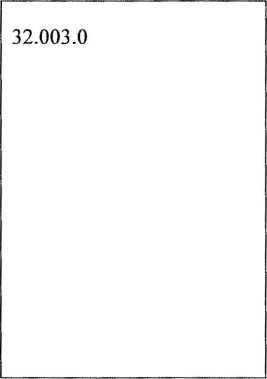 Раздел 1Наименование государственной услуги - содержание и воспитание детей-сирот и детей, оставшихся без попечения родителей, детей, находящихся в трудной жизненной ситуацииКатегории потребителей государственной услуги -дети-сироты и дети, оставшиеся без попечения родителей, детей; находящихся в трудной жизненной ситуацииПоказатели, характеризующие объем и (или) качество государственной услуги: 3.1. Показатели, характеризующие качество государственной услуги:	*Показатель деятельности отделения для детей, находящихся в трудной жизненной ситуации** Показатель деятельности отделения для детей-сирот и детей, оставшихся без попечения родителей 3.2. Показатели, характеризующие объем государственной услуги:Нормативные правовые акты, устанавливающие размер платы (цену, тариф) либо порядок ее (его) установления:Порядок оказания государственной услуги5.1.Нормативные правовые акты, регулирующие порядок оказания государственной услуги: Федеральный закон от 24 июня 1999 года № 120-ФЗ «Об основах системы профилактики безнадзорности и правонарушений несовершеннолетних»Раздел 25.2, Порядок информирования потенциальных потребителей государственной услуги:1. Наименование государственной услуги -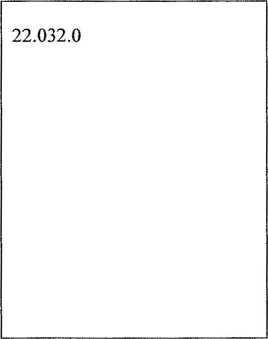 Предоставление социального обслуживания в форме на дому включая оказание социально-бытовых услуг, социально-медицинских услуг, социально-психологических услуг, социально-педагогических услуг, социально-трудовых услуг, социально-правовых услуг, услуг в целях повышения коммуникативного потенциала получателей социальных услуг, имеющих ограничения жизнедеятельности, в том числе детей- инвалидов, срочных социальных услуг2. Категории потребителей государственной услугиГражданин при наличии иных обстоятельств, которые ухудшают или способны ухудшить условия его жизнедеятельности, Гражданин при отсутствии работы и средств к существованию, Гражданин при отсутствии определенного места жительства, в том числе у лица, не достигшего возраста двадцати трех лет и завершившего пребывание в организации для детей-сирот и детей, оставшихся без попечения родителей, Гражданин при наличии внутрисемейного конфликта, в том числе с лицами с наркотической или алкогольной зависимостью, лицами, имеющими пристрастие к азартным играм, лицами, страдающими психическими расстройствами, наличие насилия в семье, Гражданин при отсутствии возможности обеспечения ухода (в том числе временного) за инвалидом, ребенком, детьми, а также отсутствие попечения над ними, Гражданин при наличии ребенка или детей (в том числе находящихся под опекой, попечительством), испытывающих трудности в социальной адаптации, Гражданин при наличии в семье инвалида или инвалидов, в том числе ребенка-инвалида или детей-инвалидов, нуждающихся в постоянном постороннем уходе, Гражданин полностью или частично утративший способность либо возможности осуществлять самообслуживание, самостоятельно передвигаться, обеспечивать основные жизненные потребности в силу заболевания, травмы, возраста или наличия инвалидности3. Показатели, характеризующие объем и (или) качество государственной услуги: 3.1. Показатели, характеризующие качество государственной услуги:		* Предоставление услуг экстренной психологической помощи по «Телефону Доверия» 3.2. Показатели, характеризующие объем государственной услуги:4. Нормативные правовые акты, устанавливающие размер платы (цену, тариф) либо порядок ее (его) установления:5. Порядок оказания государственной услугиНормативные правовые акты, регулирующие порядок оказания государственной услуги:Федеральный закон Российской Федерации от 28 декабря 2013 года № 442-ФЗ «Об основах социального обслуживания граждан в Российской Федерации»;постановление Правительства Забайкальского края от 31 октября 2014 года № 620 «Об утверждении Порядка предоставления социальных услуг поставщиками социальных услуг».5.2. Порядок информирования потенциальных потребителей государственной услуги:Часть 2. Прочие сведения о государственном заданииОснования (условия и порядок) для досрочного прекращения выполнения государственного задания - ликвидация учрежденияИная информация, необходимая для выполнения (контроля за выполнением) государственного задания -	3. Порядок контроля за выполнением государственного задания.Требования к отчетности о выполнении государственного заданияПериодичность представления отчетов о выполнении государственного задания один раз в кварталСроки представления отчетов о выполнении государственного задания до 10 числа месяца, следующего за отчетным периодом 4.2.1 Сроки предоставления предварительного отчета о выполнении государственного задания предоставление предварительного отчета о выполнении государственного задания за год до 25 ноября отчетного года;Иные требования к отчетности о выполнении государственного предоставление годового отчета о выполнении государственного задания до 15 января года, следующего за отчетным.Иные показатели, связанные с выполнением государственного задания показатель выполнения государственного задания составляет 98% годового объема оказания государственной услугиОТЧЕТ О ВЫПОЛНЕНИИОТЧЕТ О ВЫПОЛНЕНИИКоды Наименование государственного учрежденияНаименование государственного учрежденияформа поформа по0506001(обособленного подразделения) Государственное бюджетное стационарное учреждение социального обслуживания «Социально – реабилитационный центр для несовершеннолетних «Надежда» Забайкальского края(обособленного подразделения) Государственное бюджетное стационарное учреждение социального обслуживания «Социально – реабилитационный центр для несовершеннолетних «Надежда» Забайкальского краяОКУДОКУД0506001Виды деятельности государственногоВиды деятельности государственного30.12.2020учреждения (обособленного подразделения)учреждения (обособленного подразделения)Дата Дата 30.12.2020Социальная защита населенияСоциальная защита населенияпопосводному сводному Вид государственного учреждения -Вид государственного учреждения -По ОКВЭДПо ОКВЭД85.31;85.32Организация социального обслуживанияОрганизация социального обслуживанияПериодичность                 IV кварталПериодичность                 IV квартал(наименованиепоказателя)(наименованиепоказателя)(наименованнепоказателя)(наименованиепоказателя)(наименованнепоказателя)найме нов аниеКод по ОКЕИ123456789101112131432002000200000000009100очноДоля воспитанников, находящихся в учреждении более 6 месяцев%744620032002000200000000009100очноДоля воспитанников, совершивших самовольный уход из учреждения%7449100Доля воспитанников, совершивших правонарушение%744000Доля воспитанников, в отношении которых учреждением приняты необходимые меры по защите их прав и законных интересов%744100100100Доля педагогов учреждения, имеющих высшую и первую квалификацию%74406,66,6Уровень освоения обучающимися основной общеобразовательной программы основного общего образования по завершении второй ступени общего образования%744100100100Доля воспитанников, переданных на воспитание в семьи граждан**%74441515Уникальный номер реестровой записиПоказатель, характеризующий содержание государственной услугиПоказатель, характеризующий содержание государственной услугиПоказатель, характеризующий содержание государственной услугиПоказатель, характеризующий условия (формы) оказаниягосударстве! той услугиПоказатель, характеризующий условия (формы) оказаниягосударстве! той услугиПоказатель объема государственной услугиПоказатель объема государственной услугиПоказатель объема государственной услугиЗначение показателя объема государственной услугиЗначение показателя объема государственной услугиЗначение показателя объема государственной услугиРазмер платы (цена, тариф)Размер платы (цена, тариф)Размер платы (цена, тариф)Допустимые (возможные) отклонения от установленных показателей объемагосударственнойуслугиДопустимые (возможные) отклонения от установленных показателей объемагосударственнойуслугинаименованиепоказаединицаизмеренияединицаизмерения2020 год (очереди ойфинансо2021 год (1-й год планового периода)2022 под (2-й год планово го2020 год (очереднойфинансо-2021 год (1-й год планового периода)2022 год (2-й год планово гоВпроцентахВабсолютныхпоказатеТОЛЯнаименоваКод по2020 год (очереди ойфинансо2021 год (1-й год планового периода)2022 под (2-й год планово го2020 год (очереднойфинансо-2021 год (1-й год планового периода)2022 год (2-й год планово гоВпроцентахВабсолютныхпоказате(наименованиепоказателя)(наименованиепоказателя)(наименованиепоказателя)(наименовали е показателя)(наименованиепоказателя)ниеОКЕИвый год)2021 год (1-й год планового периода)периода)вый год)2021 год (1-й год планового периода)периода)лях123456789101112131415161732002000200000000009100Численност ь граждан, получившиXсоциальныеуслугичеловек792291288288Нормативный правовой актНормативный правовой актНормативный правовой актНормативный правовой актНормативный правовой актвидпринявший органдатаномернаименование12345Способ информированияСостав размещаемой информацииЧастота обновления информации123Официальный сайт учрежденияГос.заданиеПоддерживается в актуальном состоянииОфициальный сайт учрежденияОтчет о выполнении гос.заданияПоддерживается в актуальном состоянииУникальныйПоказатель, характеризующийПоказатель, характеризующийПоказатель качестваЗначениеДопустимыномер реестровойсодержание государственнойусловия (формы) оказаниягосударственной услугипоказателяезаписиуслугигосударственной услугикачества государственно й услуги(возможные)отклоненияотустановленныхпоказателейкачествагосударствеинойуслугигосударствеинойуслугинаименованиепоказателяединица измерения по ОКЕИединица измерения по ОКЕИ2020год(очереднойфинансовыйгод)2021год(1-йгодплановогопериода)2022год(2-йгодплановогопериода)ВпроцентахВабсолютныXпоказателяX(наименованиепоказателя)(наименованиепоказателя)(наименованиепоказателя)(наименованиепоказателя)(наименованиепоказателя)наименованиеКодпоОКЕИ123456789101112131422032000000000001005100Заочно *Доля получателей социальных услуг, получающих социальные услуги от общего числа получателей социальных услуг, находящихся на социальном обслуживании в организации%744100100100Удовлетворенность%7441009090получателей социальных услуг в оказанных социальных услугах;Укомплектование организации специалистами, оказывающими социальные услуги;%744749595УникальныйномерреестровойзаписиПоказатель, характеризующий содержание государственной услугиПоказатель, характеризующий содержание государственной услугиПоказатель, характеризующий содержание государственной услугиПоказатель,характеризующий условия (формы) оказания государственной услугиПоказатель,характеризующий условия (формы) оказания государственной услугиПоказатель объема государственной услугиПоказатель объема государственной услугиПоказатель объема государственной услугиЗначениепоказателя объема государственной услугиЗначениепоказателя объема государственной услугиЗначениепоказателя объема государственной услугиРазмер платы (цена, тариф)Размер платы (цена, тариф)Размер платы (цена, тариф)Допустимые (возможные) отклонения от установленных показателей объемагосударственно йуслугиДопустимые (возможные) отклонения от установленных показателей объемагосударственно йуслугиУникальныйномерреестровойзаписиПоказатель, характеризующий содержание государственной услугиПоказатель, характеризующий содержание государственной услугиПоказатель, характеризующий содержание государственной услугиПоказатель,характеризующий условия (формы) оказания государственной услугиПоказатель,характеризующий условия (формы) оказания государственной услугинаименованиепоказателяединица измерения по ОКЕИединица измерения по ОКЕИ2020 год (очереди ойфинансо-выйгод)2021 год (1-й год планового периода)2022 год (2-й год планово гопериода)2020 год (очереди ойфинансо-выйгод)2021 год (1-й год планового периода)2022 год (2-й год планового периода)Впроцентахвабсолют И,IXпоказателяхУникальныйномерреестровойзаписинаименованиепоказателянаименованиеКод по ОКЕИ2020 год (очереди ойфинансо-выйгод)2021 год (1-й год планового периода)2022 год (2-й год планово гопериода)2020 год (очереди ойфинансо-выйгод)2021 год (1-й год планового периода)2022 год (2-й год планового периода)Впроцентахвабсолют И,IXпоказателяхУникальныйномерреестровойзаписи(наименованиепоказателя)(наименованиепоказателя)(наименованиепоказателя)(наименованиепоказателя)(наименовали е показателя)наименованиепоказателянаименованиеКод по ОКЕИ2020 год (очереди ойфинансо-выйгод)2021 год (1-й год планового периода)2022 год (2-й год планово гопериода)2020 год (очереди ойфинансо-выйгод)2021 год (1-й год планового периода)2022 год (2-й год планового периода)Впроцентахвабсолют И,IXпоказателях123456789101112131415161722032000000000001005100Численност ь граждан, получивших социальные услугичеловек792848178007800Нормативный правовой актНормативный правовой актНормативный правовой актНормативный правовой актНормативный правовой актвидпринявший органдатаномернаименование12345Способ информированияСостав размещаемой информацииЧастота обновления информации123Официальный сайт учрежденияГ ос.заданиеПоддерживается в актуальном состоянииОфициальный сайт учрежденияОтчет о выполнении гос.заданияПоддерживается в актуальном состоянииФорма контроляПериодичностьИсполнительные органы государственной власти Забайкальского края, осуществляющие контроль за выполнением государственного задания123Отчёт об исполнении гос.задания с приложением пояснительной записки1 раз в кварталМинистерство труда и социальной защиты населения Забайкальского края